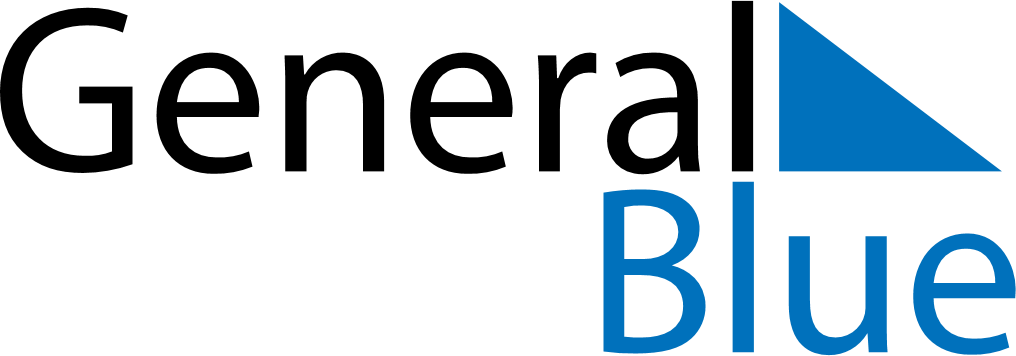 April 2018April 2018April 2018April 2018Christmas IslandChristmas IslandChristmas IslandSundayMondayTuesdayWednesdayThursdayFridayFridaySaturday123456678910111213131415161718192020212223242526272728Anzac Day2930